									                  Date:          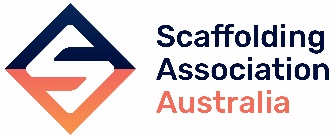 TOOLBOX TALK FORMClient DetailsClient DetailsClient DetailsClient DetailsScaffold Supplier / Installer DetailsScaffold Supplier / Installer DetailsScaffold Supplier / Installer DetailsScaffold Supplier / Installer DetailsClient Name: Client Name: Client Name: Client Name: Company Name: Company Name: Company Name: Company Name: Site Name: Site Name: Site Name: Site Name: Address: Address: Address: Address: Site Address: Site Address: Site Address: Site Address: Contact Name: Contact Name: Contact Name: Contact Name: Contact Name: Contact Name: Contact Name: Contact Name: Phone: Phone: Phone: Phone: Phone: Phone: Phone: Phone: Email: Email: Email: Email: Email: Email: Email: Email: Website: Website: Website: Website: Subject, Training or Issues raisedSubject, Training or Issues raisedSubject, Training or Issues raisedSubject, Training or Issues raisedSubject, Training or Issues raisedSubject, Training or Issues raisedSubject, Training or Issues raisedSubject, Training or Issues raisedPersons presentPersons presentPersons presentPersons presentPersons presentPersons presentPersons presentPersons presentNameNameSignatureSignatureNameSignatureSignatureSignaturePerson Presenting ToolboxPerson Presenting ToolboxPerson Presenting ToolboxPerson Presenting ToolboxPerson Presenting ToolboxPerson Presenting ToolboxPerson Presenting ToolboxPerson Presenting ToolboxPrint Name:Signature:Date: